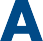 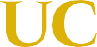 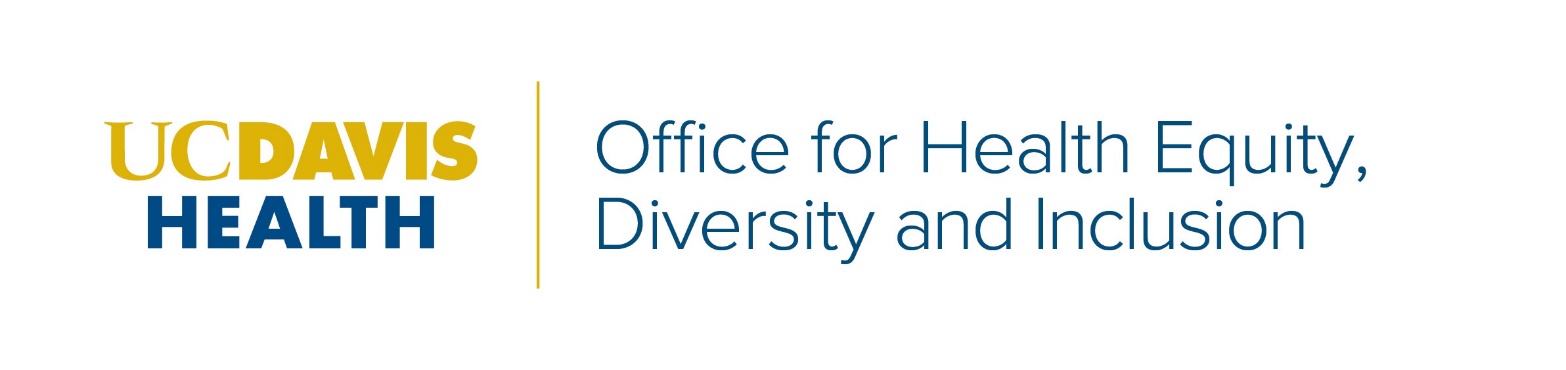 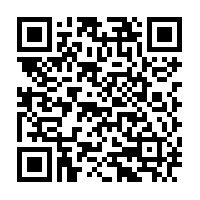 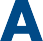 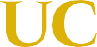 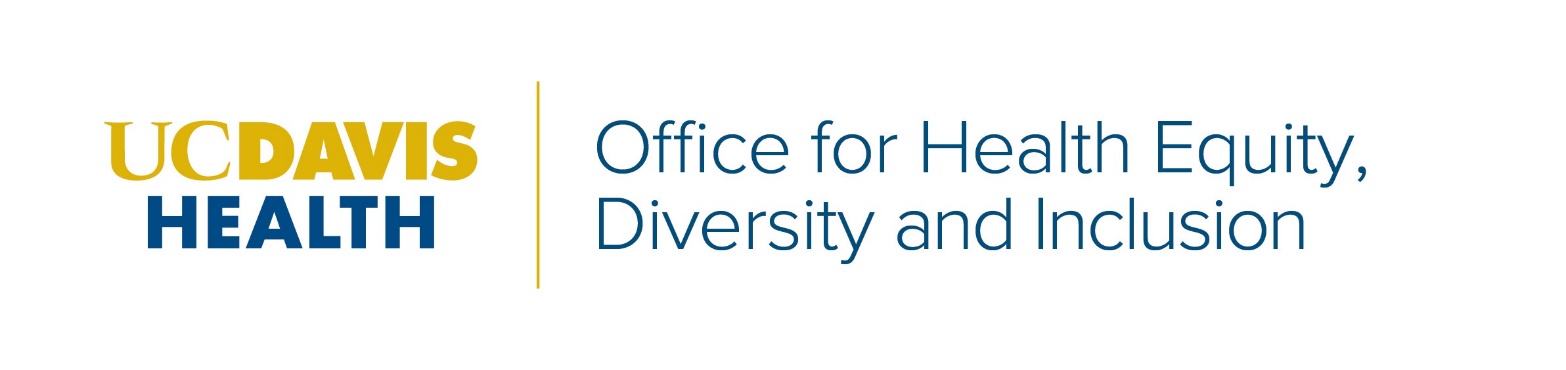 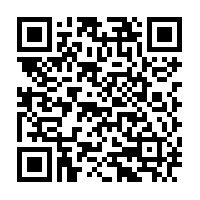 Register Now!! of Principles of Community WeekFebruary 22-26RSVP HEREor use the QR code below to register for the Principles of Community Virtual
Pop Up you are interested in attending.Principles of Community 2021Monday, February 22Opening Day Ceremony – 11:30am -12:30pmEmployee Resource Group Fair – 1pm-2pmTuesday, February 23Trivia Fun: Diversity Jeopardy – 1pm-2pmPatient Care Services/Diversity, Equity & Inclusion Council Virtual Community Mixer – 1pm–2pmInclusion Starts with “I” – 2pm-3pmWednesday, February 24Ask Me Anything: LGBTQ+ – 12pm-1pmDiversABILITY in a Virtual World – 1pm-2pmDiscussion - Cultural Humility:Attending to Our Connections – 1pm–2pmWords Matter: Diversity Language 101 – 2pm-3pmDocumentary Film Screening: Power to Heal – 4pm-5:30pmDocumentary Film Screening: Dolores Huerta – 4pm-5:30pmThursday, February 25Small and Diverse Supplier Expo – 10am-2pm  Healing Circles: Building Caring Communities -12pm-1pmFood and Community with Chef Taro Arai - 12pm-1pmPatient Care Services/Diversity, Equity & Inclusion Council Virtual Community Mixer – 1pm-2pmClinical Translational Science Center and Alzheimer’s Disease Research Center - Vietnamese Mini Medical School 
Session One: 2-2:15pmSession Two: 2:45-3pmFriday, February 26Growing as a Community: Leadership in Action Panel – 12pm-1pmDiscussion - Cultural Humility: Resisting Fear and Failure on Cross-Cultural Encounters –1pm-2pm